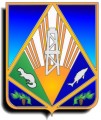 Комитет экономической политики администрации Ханты-Мансийского районаПамяткаРасследование лёгкого несчастного случая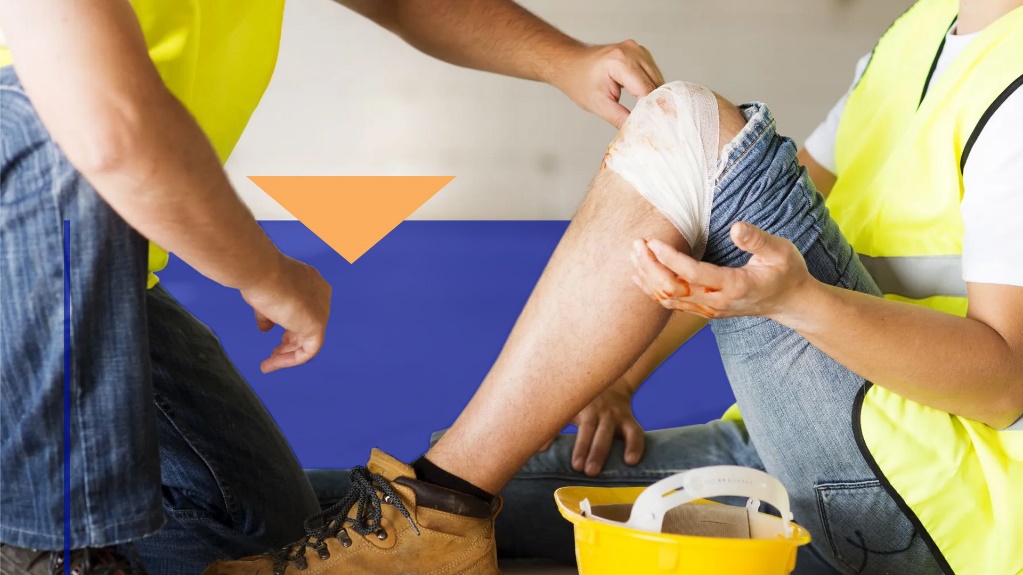 г. Ханты-Мансийск 2023Пошаговый алгоритм расследования
 лёгкого несчастного случаяРасследование лёгкого несчастного случая — это 5 шагов и много документации, которую необходимо оформить. Для того, чтобы сделать это правильно, нужно придерживаться чёткой схемы.Шаг 1. Происшествие. Обязанности работодателяОбязанности работодателя при несчастном случае (в том числе — групповом) на производстве:1)            оказать первую помощь пострадавшему, вызвать «скорую», доставить его в медицинское учреждение (в случае необходимости);2)            не допустить увеличения количества пострадавших, остановить развитие аварийной ситуации;3)            по возможности сохранить обстановку несчастного случая в том виде, какой она была на момент происшествия. Если это угрожает жизни и здоровью других людей — зафиксировать обстоятельства происшествия (сфотографировать, составить схему, снять на видео и пр.)4)            проинформировать о несчастном случае в течение первых суток:4.1) при одном пострадавшем — известить Социальный фонд России (СФР) по месту регистрации работодателя;4.2) при двух и более пострадавших по установленной форме известить по месту происшествия:Государственную инспекцию труда (ГИТ);прокуратуру;орган исполнительной власти субъекта Российской Федерации, осуществляющий полномочия по реализации государственной политики в области охраны труда на территории субъекта Российской Федерации;орган местного самоуправления;работодателя, направившего работника, с которым произошёл несчастный случай (если несчастный случай произошёл с работником из другой организации);территориальный орган соответствующего федерального органа исполнительной власти, осуществляющего государственный контроль (надзор) в установленной сфере деятельности, если несчастный случай произошёл в организации или на объекте, подконтрольных этому органу;соответствующий федеральный орган исполнительной власти, если несчастный случай произошёл в подведомственной ему организации;соответствующее территориальное объединение организаций профсоюзов;5) принять иные необходимые меры по организации и обеспечению надлежащего и своевременного расследования несчастного случая и оформлению материалов расследования.Шаг 2. Создание комиссии по расследованию несчастного случаяКомиссия по расследованию несчастного случая в количестве не менее трёх человек (число членов должно быть нечётным) создаётся приказом руководителя. Возглавляет её работодатель или его представитель.Состав комиссии:специалист по охране труда;представители работодателя;представители выборного органа первичной профсоюзной организации или иного уполномоченного представительного органа работников (при его наличии), уполномоченный по охране труда (при наличии).В состав комиссии не входят лица, которые непосредственно отвечают за соблюдение требований охраны труда на участке (объекте), где произошел несчастный случай.Работодатель — физическое лицо сам расследует несчастный случай со своими работниками. Также в комиссию по расследованию входят: доверенное лицо пострадавшего, специалист по охране труда, который может привлекаться к расследованию несчастного случая, в том числе и по гражданско-правовому договору.Несчастный случай, с командированным сотрудником расследует комиссия по месту происшествия. В её состав входит представитель командировавшего работодателя. Если он приехал или опоздал к началу расследования, сроки не переносятся.Несчастный случай, происшедший с работником, который выполнял свою задачу на территории другого работодателя, расследует комиссия, образованной тем работодателем (его представителем), по поручению которого выполнялась работа. При необходимости — с участием работодателя (его представителя), за которым закреплена данная территория на правах собственности, владения, пользования (в том числе аренды) и на иных основаниях.Несчастный случай с работником, выполнявшим работу на выделенном участке другого работодателя, расследуется комиссией, образованной тем, кто дал задание, с обязательным участием представителя работодателя, на территории которого оно выполнялось.Несчастный случай, происшедший при выполнении работы по совместительству, расследуется и учитывается по месту работы по совместительству. В этом случае работодатель (его представитель), проводивший расследование, с письменного согласия работника может информировать о результатах расследования работодателя по месту основной работы пострадавшего.Шаг 3. Расследование несчастного случая1. В течение первых суток после наступления несчастного необходимо известить СФР при одном пострадавшем; ГИТ, прокуратуру, органы местного самоуправления и профсоюзы, если пострадавших несколько.2.1. Если после несчастного случая прошло более 1 суток, нужно получить от пострадавшего или его представителя Заявление от о расследовании несчастного случая, после чего следует создать комиссию по расследованию.2.2. Если прошло менее 1 суток, то комиссия создаётся без соответствующего заявления пострадавшего.3. Приказом по компании следует создать комиссию по расследованию несчастного случая.В течение первых-вторых суток необходимо:3.1. Провести осмотр места происшествия. Сфотографировать место происшествия или зафиксировать его на видео, составить схему. На этом этапе должен быть составлен протокол о случившемся.3.2. Направить запросы:в медицинское учреждение, куда поступил пострадавший, о степени тяжести и нахождении пострадавшего в состоянии алкогольного, наркотического или токсического опьянения. В течение 3-х суток должен быть ответ;в полицию (если есть состав преступления);в ГИБДД (если несчастный случай в результате дорожно-транспортного происшествия).3.3. Оформить протокол опроса пострадавшего.3.4. Оформить протокол опроса очевидцев (свидетелей) несчастного случая.3.5. Оформить протокол опроса должностного лица.3.6. Собрать материалы расследования, в которые следует включить:приказ о создании комиссии по расследованию несчастного случая;медицинское заключение о характере и степени тяжести повреждения здоровья в результате несчастного случая на производстве и степени тяжести;лист ознакомления с положением об оплате труда;лист ознакомления с правилами внутреннего трудового распорядка;лист ознакомления с локальными и другими нормативными актами в области охраны труда, действующими в организации;лист ознакомления с положением о защите персональных данных работников;протокол опроса пострадавшего;протокол осмотра места несчастного случая;протокол опроса очевидцев (свидетелей);протокол опроса должностного лица;СНИЛС пострадавшего;трудовой договор пострадавшего;карточку Т2 пострадавшего;приказ о приёме на работу пострадавшего;табель учёта рабочего времени;должностную инструкцию пострадавшего;инструкцию по охране труда по профессии пострадавшего;выписку из журнала вводного инструктажа по охране труда;выписку из журнала регистрации инструктажа на рабочем месте;документы по стажировке, проверке знаний требований охраны труда;карту СОУТ пострадавшего;журнал регистрации несчастных случаев;нормы выдачи СИЗ;личную карточку учета выдачи СИЗ;положение о системе управления охраной труда;карту оценки профессиональных рисков;иные документы в зависимости от характера и обстоятельств лёгкого несчастного случая.3.7. Оформить Акт по форме Н-1, подписать его у членов комиссии и утвердить у генерального директора.Шаг 4. Завершение расследованияВ течение трех дней с даты утверждения акта Н-1 необходимо:1. Выдать Акт по форме Н-1 каждому пострадавшему (законному представителю или иному доверенному лицу). Передача происходит либо по акту, либо высылается по почте России заказным письмом с уведомлением.2. В случае с одним пострадавшим — направить материалы расследования в СФР с сопроводительным письмом.Если пострадавших несколько, — направить материалы расследования (копии) с сопроводительными письмами в следующие инстанции:в инспекцию по труду;в прокуратуру по месту происшествия;в администрацию;в соответствующий надзор (если произошёл в подведомственной организации);в СФР;в территориальный профсоюз.3. Зарегистрировать несчастный случай в журнале регистрации несчастного случая.4. Подать запрос в медицинское учреждение о последствиях травмы и получить заключение оттуда по форме 316/У.5. Составить сообщение о последствиях несчастного случая и приказ о мерах, принятых в целях предупреждения несчастных случаев в дальнейшем.6. Направить с сопроводительным письмом сообщение о последствиях несчастного случая в следующие инстанции:СФР;ГИТ;в соответствующий орган надзора (если произошёл в подведомственной организации).7. Внести в Журнал регистрации несчастных случаев записи о принятых в результате несчастного случая мерах.Шаг 5. Окончание процедурыДело отправляется в архив на хранение.